Publicado en  el 08/04/2014 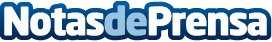 Bankia entrega otras 21 viviendas del Fondo Social en la Comunidad Valenciana Con esta nueva cesión, el convenio firmado entre la entidad y la Generalitat ha permitido a 83 familias tener acceso a una viviendaDatos de contacto:BankiaNota de prensa publicada en: https://www.notasdeprensa.es/bankia-entrega-otras-21-viviendas-del-fondo Categorias: Valencia http://www.notasdeprensa.es